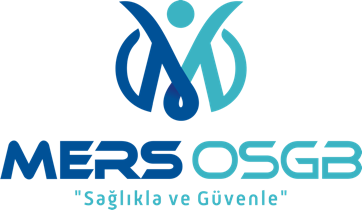 TOPRAKLAMA ÖLÇÜM TALİMATITOPRAKLAMA ÖLÇÜM TALİMATIDoküman NoMERS-TL-ELK-356TOPRAKLAMA ÖLÇÜM TALİMATITOPRAKLAMA ÖLÇÜM TALİMATIRev No / TarihiTOPRAKLAMA ÖLÇÜM TALİMATITOPRAKLAMA ÖLÇÜM TALİMATIYürürlük Tarihi01.08.2019TOPRAKLAMA ÖLÇÜM TALİMATITOPRAKLAMA ÖLÇÜM TALİMATISayfa No1/1İlk önce klamensten paratoner ile topraklama iletkeni ayrılır. Amaç iletkenle toprağı ölçüp toprağın değerini bulmaktır.Cihazın kablolarını aç YESİL kablo(E) girişine bağlanacak cihazın soket girişinde SARI Kablo(P) girişine KIRMIZI kabloda (C ) giriş soketine, burada kablo ve kazıkların ara bağlantısı en az 5 m olacak şekilde çak.Kablo ve kazıkları düzgün toprak olan yere kadar aç kazıkların ara mesafeyi 5m olacak şekilde arala kazıkları çak ve sarı ile kırmızı renkteki kabloları kıskaç ile kazıklara tuttur. Yeşil olan kablo (E ) girişindeki kablo topraklama ölçeceğimiz baraya veya iletkene kıskacı ile tuttur.Topraklama cihazını aç EART VOLTAGE de toprakla iletken arasında voltajın var olup olmadığı ölçülür yok ise kademeyi 20 ohm olan yere çevir. Burada toprak ölçümü yap.Toprağın direnci (ohm) olarak verilir. Bu işlemi yapmak için TEST yazan butona basılı tut. Dijital göstergede bir değer belirir, bu ölçülen değer sonucudur.NOT: Eğer topraklama direnci çok büyükse veya toprak meğer dijital ekranında(------) görüntü oluşuyor ise bağlantıları ve kabloları kontrol et, ölçüm istikametini değiştirin veya soketi kontrol edin. Bu işlem aynen Trafo topraklaması ve Pano topraklamaları içinde uygulanır.Yüzeyde yapılacak topraklama ölçümlerini toprak nemli iken (yağışlı havalar sonrası özellikle ilkbahar veya sonbahar aylarında ölçüm yapmaya çalış) gerçekleştir.Topraklamanın çeşidini (işletme topraklaması, koruma topraklaması vs.) göz önünde bulundurarak sonuçları topraklama ölçüm formuna (VAN-FR-) kaydet.İlk önce klamensten paratoner ile topraklama iletkeni ayrılır. Amaç iletkenle toprağı ölçüp toprağın değerini bulmaktır.Cihazın kablolarını aç YESİL kablo(E) girişine bağlanacak cihazın soket girişinde SARI Kablo(P) girişine KIRMIZI kabloda (C ) giriş soketine, burada kablo ve kazıkların ara bağlantısı en az 5 m olacak şekilde çak.Kablo ve kazıkları düzgün toprak olan yere kadar aç kazıkların ara mesafeyi 5m olacak şekilde arala kazıkları çak ve sarı ile kırmızı renkteki kabloları kıskaç ile kazıklara tuttur. Yeşil olan kablo (E ) girişindeki kablo topraklama ölçeceğimiz baraya veya iletkene kıskacı ile tuttur.Topraklama cihazını aç EART VOLTAGE de toprakla iletken arasında voltajın var olup olmadığı ölçülür yok ise kademeyi 20 ohm olan yere çevir. Burada toprak ölçümü yap.Toprağın direnci (ohm) olarak verilir. Bu işlemi yapmak için TEST yazan butona basılı tut. Dijital göstergede bir değer belirir, bu ölçülen değer sonucudur.NOT: Eğer topraklama direnci çok büyükse veya toprak meğer dijital ekranında(------) görüntü oluşuyor ise bağlantıları ve kabloları kontrol et, ölçüm istikametini değiştirin veya soketi kontrol edin. Bu işlem aynen Trafo topraklaması ve Pano topraklamaları içinde uygulanır.Yüzeyde yapılacak topraklama ölçümlerini toprak nemli iken (yağışlı havalar sonrası özellikle ilkbahar veya sonbahar aylarında ölçüm yapmaya çalış) gerçekleştir.Topraklamanın çeşidini (işletme topraklaması, koruma topraklaması vs.) göz önünde bulundurarak sonuçları topraklama ölçüm formuna (VAN-FR-) kaydet.İlk önce klamensten paratoner ile topraklama iletkeni ayrılır. Amaç iletkenle toprağı ölçüp toprağın değerini bulmaktır.Cihazın kablolarını aç YESİL kablo(E) girişine bağlanacak cihazın soket girişinde SARI Kablo(P) girişine KIRMIZI kabloda (C ) giriş soketine, burada kablo ve kazıkların ara bağlantısı en az 5 m olacak şekilde çak.Kablo ve kazıkları düzgün toprak olan yere kadar aç kazıkların ara mesafeyi 5m olacak şekilde arala kazıkları çak ve sarı ile kırmızı renkteki kabloları kıskaç ile kazıklara tuttur. Yeşil olan kablo (E ) girişindeki kablo topraklama ölçeceğimiz baraya veya iletkene kıskacı ile tuttur.Topraklama cihazını aç EART VOLTAGE de toprakla iletken arasında voltajın var olup olmadığı ölçülür yok ise kademeyi 20 ohm olan yere çevir. Burada toprak ölçümü yap.Toprağın direnci (ohm) olarak verilir. Bu işlemi yapmak için TEST yazan butona basılı tut. Dijital göstergede bir değer belirir, bu ölçülen değer sonucudur.NOT: Eğer topraklama direnci çok büyükse veya toprak meğer dijital ekranında(------) görüntü oluşuyor ise bağlantıları ve kabloları kontrol et, ölçüm istikametini değiştirin veya soketi kontrol edin. Bu işlem aynen Trafo topraklaması ve Pano topraklamaları içinde uygulanır.Yüzeyde yapılacak topraklama ölçümlerini toprak nemli iken (yağışlı havalar sonrası özellikle ilkbahar veya sonbahar aylarında ölçüm yapmaya çalış) gerçekleştir.Topraklamanın çeşidini (işletme topraklaması, koruma topraklaması vs.) göz önünde bulundurarak sonuçları topraklama ölçüm formuna (VAN-FR-) kaydet.İlk önce klamensten paratoner ile topraklama iletkeni ayrılır. Amaç iletkenle toprağı ölçüp toprağın değerini bulmaktır.Cihazın kablolarını aç YESİL kablo(E) girişine bağlanacak cihazın soket girişinde SARI Kablo(P) girişine KIRMIZI kabloda (C ) giriş soketine, burada kablo ve kazıkların ara bağlantısı en az 5 m olacak şekilde çak.Kablo ve kazıkları düzgün toprak olan yere kadar aç kazıkların ara mesafeyi 5m olacak şekilde arala kazıkları çak ve sarı ile kırmızı renkteki kabloları kıskaç ile kazıklara tuttur. Yeşil olan kablo (E ) girişindeki kablo topraklama ölçeceğimiz baraya veya iletkene kıskacı ile tuttur.Topraklama cihazını aç EART VOLTAGE de toprakla iletken arasında voltajın var olup olmadığı ölçülür yok ise kademeyi 20 ohm olan yere çevir. Burada toprak ölçümü yap.Toprağın direnci (ohm) olarak verilir. Bu işlemi yapmak için TEST yazan butona basılı tut. Dijital göstergede bir değer belirir, bu ölçülen değer sonucudur.NOT: Eğer topraklama direnci çok büyükse veya toprak meğer dijital ekranında(------) görüntü oluşuyor ise bağlantıları ve kabloları kontrol et, ölçüm istikametini değiştirin veya soketi kontrol edin. Bu işlem aynen Trafo topraklaması ve Pano topraklamaları içinde uygulanır.Yüzeyde yapılacak topraklama ölçümlerini toprak nemli iken (yağışlı havalar sonrası özellikle ilkbahar veya sonbahar aylarında ölçüm yapmaya çalış) gerçekleştir.Topraklamanın çeşidini (işletme topraklaması, koruma topraklaması vs.) göz önünde bulundurarak sonuçları topraklama ölçüm formuna (VAN-FR-) kaydet.İlk önce klamensten paratoner ile topraklama iletkeni ayrılır. Amaç iletkenle toprağı ölçüp toprağın değerini bulmaktır.Cihazın kablolarını aç YESİL kablo(E) girişine bağlanacak cihazın soket girişinde SARI Kablo(P) girişine KIRMIZI kabloda (C ) giriş soketine, burada kablo ve kazıkların ara bağlantısı en az 5 m olacak şekilde çak.Kablo ve kazıkları düzgün toprak olan yere kadar aç kazıkların ara mesafeyi 5m olacak şekilde arala kazıkları çak ve sarı ile kırmızı renkteki kabloları kıskaç ile kazıklara tuttur. Yeşil olan kablo (E ) girişindeki kablo topraklama ölçeceğimiz baraya veya iletkene kıskacı ile tuttur.Topraklama cihazını aç EART VOLTAGE de toprakla iletken arasında voltajın var olup olmadığı ölçülür yok ise kademeyi 20 ohm olan yere çevir. Burada toprak ölçümü yap.Toprağın direnci (ohm) olarak verilir. Bu işlemi yapmak için TEST yazan butona basılı tut. Dijital göstergede bir değer belirir, bu ölçülen değer sonucudur.NOT: Eğer topraklama direnci çok büyükse veya toprak meğer dijital ekranında(------) görüntü oluşuyor ise bağlantıları ve kabloları kontrol et, ölçüm istikametini değiştirin veya soketi kontrol edin. Bu işlem aynen Trafo topraklaması ve Pano topraklamaları içinde uygulanır.Yüzeyde yapılacak topraklama ölçümlerini toprak nemli iken (yağışlı havalar sonrası özellikle ilkbahar veya sonbahar aylarında ölçüm yapmaya çalış) gerçekleştir.Topraklamanın çeşidini (işletme topraklaması, koruma topraklaması vs.) göz önünde bulundurarak sonuçları topraklama ölçüm formuna (VAN-FR-) kaydet.HAZIRLAYAN: Elektrik Bakım ŞefiHAZIRLAYAN: Elektrik Bakım ŞefiONAYLAYAN: İşletme MüdürüONAYLAYAN: İşletme MüdürüONAYLAYAN: İşletme MüdürüİMZAİMZAİMZAİMZAİMZA